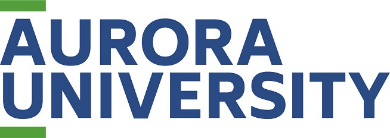 HEPATITIS B VACCINE ACCEPTANCE STATEMENT
I understand that due to my occupational exposure to blood and other potentially infectious
materials I may be at risk of acquiring hepatitis B virus (HBV) infection. I have been given the
opportunity to be vaccinated with Hepatitis B vaccine, at no charge to myself.
I wish to begin the Hepatitis B vaccination process.I understand I will receive the vaccination series at no charge to me. An initial appointment will
be set with a designated local Health Occupational Health Department for the first of the series of vaccinations. It is my responsibility to schedule the one-month and six-month vaccination appointments with the appropriate Occupational Health Department.
I have been given and have read the CDC Hepatitis B Vaccine sheet.Signed: ___________________________________  Dated:  ______________________Witnessed: ________________________________  Time:   				